Совет депутатовКузьмичёвского сельского поселенияГородищенского муниципального районаВолгоградской области403023 Волгоградская обл. Городищенский район, пос. Кузьмичи тел.84468-4-61-38РЕШЕНИЕ (ПРОЕКТ) №0000.00.0000 							        «О передаче имущества из муниципальной собственности Кузьмичевского сельского поселения Городищенского района Волгоградской области в собственность Городищенского муниципального района Волгоградской области»Руководствуясь статьей 33 Устава муниципального образования Кузьмичевское сельское поселение, утвержденного решением Совета депутатов Кузьмичевского сельского поселения Городищенского района Волгоградской области от «13» ноября 2015 г. № 9/3, Совет депутатов Кузьмичевского сельского поселения РЕШИЛ:1. Утвердить перечень имущества, передаваемого из муниципальной собственности Кузьмичевского сельского поселения Городищенского муниципального района Волгоградской области в собственность Городищенского муниципального района Волгоградской области, согласно приложению к настоящему решению.2. Направить настоящее решение в администрацию Городищенского муниципального района Волгоградской области.3. Контроль за исполнением настоящего решения возлагаю на себя.Глава Кузьмичевского сельского поселения                                                                                             П.С. Борисенко                              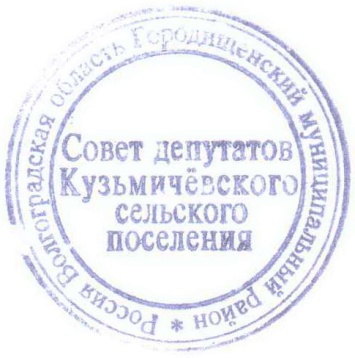 Приложение к решениюСовета депутатов Кузьмичевского сельского поселенияГородищенского района Волгоградской области00.00.0000 №00Перечень имущества, передаваемого из муниципальной собственности Кузьмичевского сельского поселения Городищенского муниципального района Волгоградской области в собственность Городищенского муниципального района Волгоградской области* В случае передачи имущества, составляющего государственную казну Российской Федерации (казну субъектов Российской Федерации или казну муниципальных образований), графы не заполняются.** Инвентарный (реестровый) номер имущества или площадь (например, при передаче помещений, зданий), длина (например, при передаче водопровода), идентификационный номер (например, при передаче автомобиля) и т.д.Полное наименование организации*Адрес места нахождения организации*, ИНН организацииНаименование имуществаАдрес места нахождения имуществаИндивидуализирующие характеристики имущества**1.Земельный участокВолгоградская область, Городищенский район, п. Кузьмичи, ул. Парковая, ЗапруднаяКадастровый номер: 34:03:110001:1193Площадь 539 +/-16Вид разрешенного использования: для строительства газопровода 